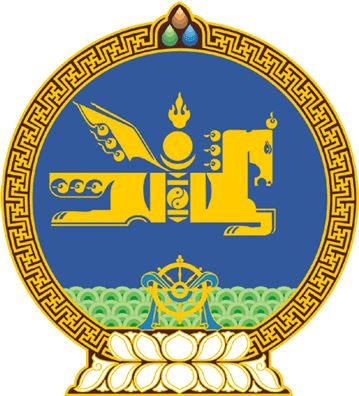 МОНГОЛ  УЛСЫН  ИХ  ХУРЛЫНТОГТООЛ 2016 оны  02  сарын  05  өдөр		              Дугаар  17                       Төрийн ордон, Улаанбаатар хот    “Импортын барааны гаалийн албан      татварын хувь, хэмжээ батлах тухай”       Монгол Улсын Их Хурлын тогтоолд      өөрчлөлт оруулах тухайГаалийн тариф, гаалийн татварын тухай хуулийн 4 дүгээр зүйлийн 4.3 дахь хэсэг, 5 дугаар зүйлийг үндэслэн Монгол Улсын Их Хурлаас ТОГТООХ нь: 1.“Импортын барааны гаалийн албан татварын хувь, хэмжээ батлах тухай” Монгол Улсын Их Хурлын 1999 оны 6 дугаар сарын 03-ны өдрийн 27 дугаар тогтоолын 4 дэх заалтын “22” гэснийг “22 дугаар бүлгийн 22.01, 22.02, 22.09 дэх зүйл” гэж өөрчилсүгэй.2.“Импортын барааны гаалийн албан татварын хувь, хэмжээ батлах тухай”  Монгол Улсын Их Хурлын 1999 оны 6 дугаар сарын 03-ны өдрийн 27 дугаар тогтоолын хавсралтын 22 дугаар бүлгийг доор дурдсанаар өөрчлөн найруулсугай:    	3.Энэ тогтоолын 2 дахь заалтад /22.01, 22.02, 22.09 дэх зүйлд зааснаас бусад/ заасан татвар ногдуулах аргачлалыг баталж, мөрдүүлэхийг Гааль, татварын ерөнхий газарт үүрэг болгосугай.4.Энэ тогтоолыг 2016 оны 3 дугаар сарын 01-ний өдрөөс эхлэн дагаж мөрдсүгэй. 	МОНГОЛ УЛСЫН 	ИХ ХУРЛЫН ДАРГА				З.ЭНХБОЛДБүлэгЗүйл №Үндэсний кодБарааны бичиглэлАлбан татварын хувь, хэмжээ2222.01Саахар, амт, үнэр оруулагч бусад бодисын хольцгүй ус, байгалийн болон хиймэл рашаан, хийжүүлсэн ус; мөс болон цас20 хүртэл2222.02Саахар, амт, үнэр оруулагч бусад бодисын хольцтой ус, байгалийн болон хиймэл рашаан, хийжүүлсэн ус 20 хүртэл2222.03Шар айраг252222.04Усан үзмийн цэвэр дарс202222.05Вермут болон ургамлын ханд, амт, үнэр оруулагч бодис нэмсэн усан үзмийн бусад цэвэр дарс202222.06Исгэсэн бусад ундаа202222.0780 хувь ба түүнээс дээш хатуулагтай этилийн хувилаагүй спирт; ямар ч хатуулагтай байж болох этилийн хувилсан спирт болон бусад спиртХориглох2222.0880 хувиас бага хатуулагтай, этилийн хувилаагүй спирт; архины зүйлс, ликёр болон спиртлэг бусад ундаа2222.082208.20Коньяк (бренди)152222.082208.30Виски152222.082208.40Ром болон чихрийн нишингийн исгэсэн бүтээгдэхүүнийг нэрэх аргаар гарган авсан бусад архи152222.082208.50Джин болон арцны ханд152222.082208.60Цагаан архи402222.082208.70Ликёр болон кордиал402222.082208.90Спиртлэг бусад ундаа352222.082208.90.1080 хувиас бага хатуулагтай, этилийн хувилаагүй спиртХориглох2222.09Цуу, цууны хүчлээс гаргаж авсан цуу орлогч20 хүртэл